¡/'!_	\------a-n-A-a-e	Programa Institucio na l de Visitas GuiadasEncuesta de SatisfacciónSolicitamos su apoyo para contest a r esta encuesta , los resultados se rán ana liza dos y tomadoscomo base para mejorar nuest ro ser v icio.Número de alumnos: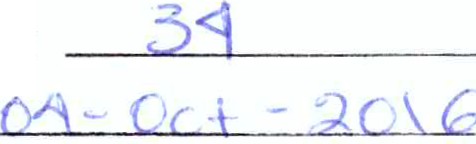 Fecha de visita:Nivel educat ivo :) Primaria   (	) Sec unda ria   (	)  Bachillerato   (  '/-.l Licenciatura	)  Otro:	_¿Por qué medio realizó usted la solicitud de visit a!) Portal electró nico  (    ) Te léfo no   (     \  Co rreo elect rónico	) P resen c ia l   { '{J Of icio)Otro:  	Marque con una "X" el valor que considere conveniente en cada una de las preguntas, teniendo en cuenta su nivel de sat isfacción .en relaciór. cc n les sig;.. :er.tes as¡:;enos del programa de visitas guiadas allNAOE :l.	La información para rea liz2r e 1 tr2 ·te de soli c:ituc ::l-:>  '1;5;!1 f·Je ·) Confusa y exces iva   (	)  Deficiente    !	\  i_i mit2:ia   :	\Po co ciara    ( )(J )  Clar a y simpleA spectos a evalu a r	Nivel  desatisfacciónA.-    Insatisfactorio	B.-  Malo	c.- Reguia r	0.- B..J<: ,:c	c.- Sa'.:Sractorio	A  1   B	e	o	E12.	El proceso de sol icit ud fue :1	)Ú3.	Los-----	1tiempos de respuesta a!? s:-li >..: d  :le ·.risita fue_:_	_	!en resolverlos :1--------- -- -- - - --	:	'8.	El trato que recibió por parte de 10s serv iao res puo1icos que 1e aren d ieron	yfue:-·  -	.  - -------9.	El número de perso na s que 2t•enden  es suticietl e	0ra Ci ar ser"ic i o a los	11	1interesa dos es:	--   -	--10.	En términos genera les co nsiderél C:'Je e' se rvicio r.':-':: ·rJc t :'j.Co.1tinúa  a  la vuelta.J"-----------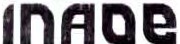 Progra ma Inst itucional de Visitas GuiadasEncuesta de SatisfacciónSolicitamos su apoyo para contestar esta e ncuesta, los resultados serán analizados y tomadoscomo base para mejorar nuest ro servic io.Número de alumnos:__,8""----	-------Fecha  de visita:	0--1 )  cc1ubce   { 2o )8,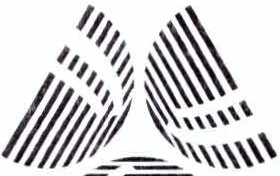 Nivel educativo:) Primaria   (	) Sec undaria   (V) Bachillerato   (	) Licenciatur a   (	) Otro: _	_¿Por qué medio realizó usted la so licitud de visit a?) Portal electrónico  (   ) Telé fono   ( v(correo electró nico   (   ) Presencial   (   ) Oficio}Otro:  	Marque con una "X" el valor que considere conveniente en cada una de las preguntas, teniendo en cuenta su nivel de satisfacción en relación con los siguientes aspectos del programa de visitas guiadas aiiNAOE:l.	La información para realizar el trárrde de solicitud de v!sit3 fue:(	) Confusa y exces iva  (	) Deficiente  (	) Limitada  (	) Poco clara   (/)Clara y simpleAs pectos a evalua r	Nivel desatisfacciónA .-  Insatisfactorio	B.- Malo	C.- Regular	0.- Bueno	E.- Sat isfactorio	A	B	e	o	EEl proceso de solicit ud fue:	IVLos tiempos de respuest a a la sol icitud de visita fue:	V.	Cómo considera el tiempo asignado en cada una de las actividad es :	1/Los contenidos académ icos de las confer encias y/e char :as es.:u:hadas en  11las distintas áreas fuero n:	1Las instalaciones o medios donde le at endieron son:	t/Si tuvo problemas , dudas o inqu!e!udes, se le mostró un sit cero int erésen resolverlos:	¡El trato que recibió por parte de los serv ido res púbiicos que ie atendi eron	11fue :El número de perso nas que atienden es suficiente para dar servic io a los	'interesados es:	1En términos gene ra les co nside ra que e! servicio recibido fue:	:	VCo.'ltinúa  a  la vuelta¿)D/!_\\  \ \-----------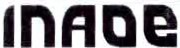 Programa Institucional de Visitas Guiadas Encuesta de SatisfacciónSolicitamos su apoyo para contestar esta encuesta , los resultados serán analizados y tomados como base para mejorar nuestro servicio .Número de alumnos : -") '2. -------­Fecha de visita :  12:2  ('C /- 2 O,/ bNivel educativo :.	) Primaria   (	) Secundaria    ( )<[Bachillerato   (	) Licenciatura   (	) Otro: _	_¿Por qué medio realizó usted la solicitud de visita?) Portal electrón ico  ')<í Teléfono    {jQ Correo electrónico    (   ) Presencial   (   ) Oficio)Otro :  	Marque con una "X" el valor que considere conveniente en cada una de las preguntas, teniendo en cuenta su nivel de satisfacción en relación con los siguientes aspectos del programa de visitas guiadas aiiNAOE:La información para realizar el trámite de solicitud de visita fue :(	) Confusa y excesiva   (	) Deficiente    (	) Limitada   (	)  Poco clara     ( »Clara y simpleContinúa  a  la vueltac:Dd«'\--\ \----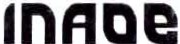 Programa Institucional de Visitas Guiadas Encuesta de Satisfacción¿Al realizar la visita  hubo discriminación  en algún momento por parte del personal a cargo? (	) Si   ( }1NoEn caso de que haya contestado afirmativamente a la pregunta anterior , puede señalar por favor la posible causa de la discriminación :(	) Apariencia física   (	) Sexo  (	) Etnia   (	) Edad  (	) Otro:	_Comentarios  y sugerencias:c/E/(j !lo 2-   OE  ij o/ZEZ//1	f"OLc-zr-/t:J   PE .5// V'Jc o¿/j-_sV U; f/ ¡'¿;f-v{/  5 7Z?kYJ  ?4 ,J(/cJCr/E, ;2c?.o 7737uc:--;<¿ a s tISa-v;tZ ÉH tJs ·  f/. 1<?/ ·TJ??UP a1-0 > 7()QJ?  .5-t..P.:-:	/.-;	cro	c:-s.:5d-T7.:5;:::----¡z,ot /f 5¡Muchas grac1as por su participación!	. .11j) ¡IJ 2r¿ J0f/.IJ 051	¡U fA e ·	t---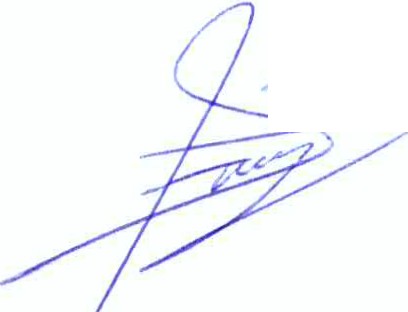 p/c¡'	o :¡- ucr-10DI/Ít'-;\	\----------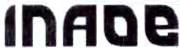 Programa Institucional de Visitas Guiadas Encuesta de SatisfacciónSolicitamos su apoyo para contestar esta encuesta, los resultados serán analizados y tomadoscomo base para mejorar nuestro servicio .Número de alumnos:  _l-.-{"_,_¿)_	_Fecha de visita :	D t - \O- lO l GNivel educativo:) Primaria   (	) Secundaria    (	) Bachillerato   ( v) Licenciatura	) Otro:	_¿Por qué medio realizó usted la solicitud de visita?) Portal electrónico  (   ) Teléfono   (   ) Correo electrónico   (   ) Presencial   ( /) Oficio)Otro :  	Marque con una "X" el valor que considere conveniente en cada una de las preguntas, teniendo en cuenta su nivel de satisfacción en relación con los siguientes aspectos del programa de visitas guiadas al INAOE:La información para realizar el trámite de solicitud de visita fue:(	) Confusa y excesiva   (	) Deficiente   (	) Limitada   (	) Poco clara    ( )(} Clara y simpleContinúa  a  la vueltad,,I!Jt_\	\----------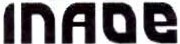 Programa Institucional de Visitas GuiadasEncuesta de SatisfacciónSolicitamos su apoyo para contestar esta encuesta, los resultados serán analizados y tomados como base para mejorar nuestro servicio.Número de alumnos:   2=-_! L ¡	_Fecha de visita :	//- / !'/-· ltJ/ÍfNivel educativo:) Primaria   (	) Secundaria	(	) Bachillerato    (	)Licenciatura¿Por qué medio realizó usted la solicitud de visita?) Otro:	_( )(¿ Portal electrónico   (    ) Teléfono    (    ) Correo electrónico    (    ) Presencial    (    ) Oficio(    )Otro:  	Marque con una "X" el valor que considere conveniente en cada una de las preguntas, teniendo en cuenta su nivel de satisfacción en relación con los siguientes aspectos del programa de visitas guiadas al INAOE:l.	La información para realizar el trámite de solicitud de visita fue:(	) Confusa y excesiva   (	) Deficiente   (	) Limitada   (	) Poco clara    (}K) Clara y simpleContinúa  a  la vueltaJ}·,:	\---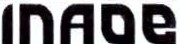 -----Programa Institucional de Visitas Guiadas Encuesta de SatisfacciónSolicitamos su apoyo para contestar esta encuesta, los resultados serán analizados y tomados como base para mejorar nuestro servicio.Número de alumnos : ----'3·=,_f.-	_Fecha  de vis ita :  _!1-+"i+/ =º¿wt..-+{---Z"' :.OI.L_l._6"'----------Nivel educativo:) Primaria   (	) Secundaria    (J(J Bachillerato   (	) Licenciatura    (	) Otro:	_¿Por qué medio realizó usted la solicitud de visita?) Portal electrónico  ( )() Teléfono   (   ) Correo electrónico   (   ) Presencial   (   )Oficio)Otro:	_Marque con una 11 X"  el valor  que considere conveniente en cada una de las preguntas, teniendo en cuenta su nivel de satisfacción en relación con los siguientes aspectos del programa de visitas guiadas al INAOE:La información para realizar el trámite de solicitud de visita fue:(	) Confusa y excesiva   (	) Deficiente   (	) Limitada   (	) Poco clara	Clara y simple1- -	-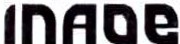 Programa Institucional de Visitas Guiadas Encuesta de Satisfacción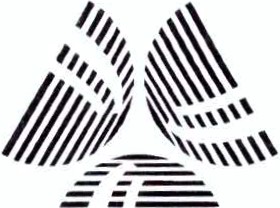 Solicitamos su apoyo para contestar esta encuesta, los resultados serán analizados y tomadoscomo base para mejorar nuestro servi .Número de alumnos :	30	"'""' ·Fecha  de visita:	1	¡¿.Nivel educativo:) Primaria   (	) Secundaria    \)<! Bachillerato    (	) Licenciatura    (	) Otro :	_¿Por qué medio realizó usted la solicitud de visita?) Portal electrónico   (    ) Teléfono    (_)}<1orreo electrónico    (    ) Presencial    (    ) Oficio)Otro:  	Marque con una 11X" el val or que consid ere conveniente en cada una de las pregunt as, teniendo en cuenta su nivel de satisfa cción en relación con los siguient es aspectos del programa de visitas guiadas ai iNAOE:La información para realizar el trámite de solicitud de visita fue:(	) Confusa y excesiva    (	) Deficiente    (	) Limitada    (	) Poco clara	)  Clara  y  simpleIÍÁDf_\\	\----------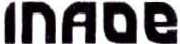 Programa Institucional de Visitas Guiadas Encuesta de SatisfacciónSolicitamos su apoyo para contestar esta encuesta , los resultados serán analizados y tomados como base para mejorar nuestro servicio .Número de alumnos: _.3...:.·..:.¡.. ----------Fecha de visita :	\ '0/	{Nivel educativo :) Primaria   (	) Secundaria	(	) Bachillerato    ( vJLicenciatura	) Otro:	_¿Por qué medio realizó usted la solicitud de visita?( t)Porta l electrónico   (    ) Teléfono    (    ) Correo electrónico    (    ) Presenc ial    (    ) Oficio(   ) Otro :  	 	 	Ma rque con una "X" el valor que considere conveniente en cada una de las preguntas, teniendo en cuenta su nivel de satisfacción en relación con los siguientes aspectos del programa de visitas guiadas aiiNAOE:1.	La información para realizar el trámite de solicitud de visita fue :(	) Confusa y excesiva   (	) Deficiente   (	) Limitada   (	) Poco clara	Clara y simplel:!':::i.'-----lnAae	Programa Institucional de Visitas GuiadasEncuesta de SatisfacciónSolicitamos su apoyo para contestar esta encuesta, los resultados serán analizados y tomados como base para mejorar nuestro servicio .Número de alumnos:	.._"Z'..:.._	_Fecha  de visita : J q ( 1 () /¿	16Nivel educativo :) Primaria   (	) Secundaria   (	) Bachillerato   (.>e() licenciatura¿Por qué medio realizó usted la solicitud de visita?) Otro :	_portal electrónico  (X:) teléfono   {)()correo electrón ico   (   )presencial   (   )oficio(   )otro :  	          _Marque con una "X" el valor que considere conveniente en cada una de las preguntas, teniendo en cuenta su nivel de satisfacción en relación con los siguientes aspectos del programa de visitas guiadas aiJNAOE:1.	La información para realizar el trámite de solicitud de visita fue:(	)Confusa y excesiva  (	)Deficiente   (	)limitada   (	)Poco clara  ( )()Clara y simpleContinúa  a  la vueltaIÍ/':j$Jl\\	\ \----------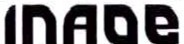 Programa Institucional de Visitas Guiadas Encuesta de SatisfacciónSolicitamos su apoyo para contestar esta encuesta, los resultados serán analizados y tomados como base para mejorar nuestro servicio .Número de alumnos:.o¿_-.-.;:-:.....o.,¿_	_Fecha  devisita:	·1 ( f\l ov,e MVJ re / :.Z.OIGNivel educativo:) Primaria   (	) Secundaria   (	) Bachillerato   ()() Licenciatura	) Otro:	_¿Por qué medio realizó usted la solicitud de visita?) Portal electrónico   M Teléfono    (   ) Correo electrónico    (   ) Presencial   (   ) Oficio)Otro:  	Marque con una "X" el valor que considere conveniente en cada una de las preguntas, teniendo en cuenta su nivel de satisfacción en relación con los siguientes aspectos del programa de visitas guiadas al INAOE:La información para realizar el trámite de solicitud de visita fue:(	) Confusa y excesiva   (	) Deficiente   (	) Limitada   (	) Poco clara    {)() Clara y simple1Cont inúa  a  la vuelta¿}.,«IÍ\ \-----------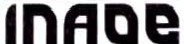 Programa Institucional de Visitas Guiadas Encuesta de SatisfacciónSolicitamos su apoyo para contestar esta encuesta , los resultado s serán ana lizados y tomados como base para mejorar nuestro servicio .Número de alumnos :  12 	Fecha de visita :	4 OOV Ie mbre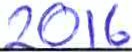 Nivel educativo :) Primaria   (	) Secundar ia   (	) Bachillerato   ()<) Licenciatura	) Otro :	_¿Por qué medio realizó usted la solic itud de vis ita?) Portal electrónico   (    ) Teléfono    (    ) Correo electrónico    (    ) Presencial    (    ) Oficio) Otro :	r f\víi o C/OnMarque con una "X" el valor que considere conveniente en cada una de las preguntas, teniendo en cuenta su nivel de satisfacción en relación con los siguientes aspectos del programa de visitas guiadas aiiNAOE:La información para realizar el trámite de solicitud de visita fue :(	) Confusa y excesiva   (	) Deficiente   (	) Limitada   (	) Poco clara   ('>() Cla ra y simpleContinúa  a  la vuelta,::,\  "-----lnADa	Programa Institucional de Visitas GuiadasEncuesta de SatisfacciónSolicitamos su apoyo para contestar esta encuesta, los resultados serán analizado s y tomados como base para mejorar nuestro servic io .Número  de  alumros:    	 Fecha  de visita :	QzJ - AJO I/- ')..616 	 Nivel educativo :(	) Primaria  (	: Secundar ia  ()() Bachillerato  (	) Licenciatura	(	) Otro :	_¿Por qué medio n!alizó usted la so licitud de v isita?) Portal electrónico   (    ) Teléfono    ()() Correo electrónico    (    ) Presencial    (    ) Oficio)Otro :	_ 	Marque con una ''X"  el valor  que considere  conve niente en cada una de las preguntas, teniendo en cuenta su nivel de satisfacción  en relación con los siguie ntes aspect os del programa de visitas guiadas   allNAOEl.	La informacié n para realizar el trámite de solicitud de visita fue :(	) Confusa ' 1 exces iva  (	) Deficiente  (	) Limitada  (	) Poco clara  {)\ ) Clara y simpleAspectos a evaluar	Nivel  desatisfacciónA.-    Insatisfactorio	B.-  Malo	C.- Regula r	0.-  Bueno	E.-  Satisfactorio	A	B	e	o	EEl proceso de solicitud fue :	IXLos tiempos de respuesta a la solicitud de visita fue :	,J(Cómo considera el t iempo asignado en cada una de las actividades:	X:Los contenidos académicos de las co nferencias y/o charlas escuchadas  enlas dist intas áreas fueron:Las instalaci )nes o medios donde le atendieron son :	XSi tuvo problemas, dudas o inquietudes , se le mostró un sincero interésen resolverll)s :	)\El trato que recibió por parte de los servidores públicos que le atendieronfue :	1	KEl número de personas que at ienden es sufic iente para dar servicio a losinteresados es :	)\En términos generales considera que el servicio recibido fue:	_x._Continúa  a  la vueltat$1!_'-\	\----------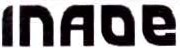 Programa Institucional de Visitas Guiadas Encuesta de SatisfacciónSolicitamos su apoyo para contestar esta encuesta , los resultados serán analizados y tomados como base para mejorar nuestro servicio.Número de alumnos:	_,J-_]:J...._-,-------Fecha  de visita:	Q 6 / '1 /  / / b1	7Nivel educativo :) Primaria  (	) Secundar ia (	) Bachillerato  ( vrlicenciatura	) Otro :	_¿Por qué medio realizó usted la solicitud de visita?) Portal electrónico   (    ) Teléfono    (G/(Correo electrónico    (    ) Presencial    (    ) Oficio}Otro:	_Marque con una "X" el valor que considere conveniente en cada una de las preguntas, teniendo en cuenta su nivel de satisfacción en relación con los siguientes aspectos del programa de visitas guiadas al INAOE:l.	La información para realizar el trá mite de solicitud de visita fue :(	) Confusa y excesiva    (	) Deficiente   (	) Limitada   (	) Poco clara    ( v(Clara y simpleContinúa  a la vuelta2JIÍ;D/t'-\-\ \-------- --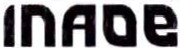 Programa Institucional de Visitas Guiadas Encuesta de SatisfacciónSolicitamos su apoyo para contestar esta encuesta , los resultados serán analizados y tomados como base para mejorar nuestro servic io .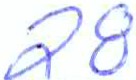 Número de alumnos :   	Fecha de visita :	IS/t1J o  v/20)/, 	Nivel educativo:) Primaria   (	) Secundaria	(	) Bachillerato    ( )(j Licenciatura    (	) Otro :	_¿Por qué medio realizó usted la solicitud de v isita ?0Portal electrónico   (    ) Teléfono    (    ) Correo electrón ico    (    ) Presencial    (    ) Oficio(    )Otro:  	Marque con una "X" el valor que considere conveniente en cada una de las preguntas, teniendo en cuenta su nivel de satisfacción en relación con los siguientes aspectos del programa de visitas guiada s al INAOE:l.	La información para realizar el trámite de solicitud de visita fue :(	) Confusa y excesiva    (	) Deficiente    (	) Limitada   (	) Poco clara    ()(! Clara y simplev,Continúa  a  la vuelta¿jJÁ'$Jit\\	\---------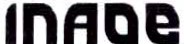 Programa Institucional de Visitas Guiadas Encuesta de SatisfacciónSolicitamos su apoyo para contestar esta encuesta, los resultados serán analizados y tomadoscomo base para mejorar nuestro servicio .Número de alumnos:	37-Fecha de visita:     / <;>· .-   ,l) Ot/  - /6 	Nivel educativo :) Primaria   (	) Secundaria    (A' ) Bachillerato    (	) Licenciatura    (	) Otro:	_¿Por qué medio realizó usted la solicitud de visita?) Portal electrónico   (    ) Teléfono    .(X) Correo electrónico    (    ) Presencial    (    ) Oficio}Otro:  	Marque con una "X" el valor que considere conveniente en cada una de las preguntas, teniendo en cuenta su nivel de satisfacción en relación con los siguientes aspectos del programa de visitas guiadas aiiNAOE:l.	La información para realizar el trámite de solicitud de visita fue:(	) Confusa y excesiva   (	) Deficiente    (	) Limitada   (	) Poco clara    ( y ) Clara y simpleContinúa  a  la vueltaJÁ'$Jl_\	\----------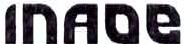 Programa Institucional de Visitas Guiadas Encuesta de SatisfacciónSolicitamos su apoyo para cont estar esta encuesta, los resultados serán analizados y tomados como base para mejorar nuestro se rvicio .Número de alumnos:	JI 	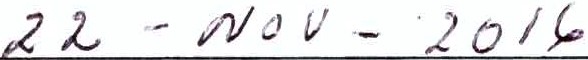 Fecha de visita:Nivel educ ativo : (	) Primaria   (_)t) Secundaria   (	) Bachillerato	) Licenciatura   (    ) Otro'--:	_¿Por qué medio realizó usted la solicitud de vi s ita?(   ) Portal electrónico  (   ) Tel éfono   (   ) Correo electrónico   (   ) Prese ncial   (xJ Oficio  (   ) Otro:	_Marque con una "X" el valor que conside re conveniente en cada una de las preguntas, teniendo en cuenta su nivel de satisfacción en relación con los siguientes aspectos del programa de visitas guiadas aiiNAOE:l.	La información para realizar el trámite de solicitud de visit a fue :(	) Confusa y excesiva    (    ) Deficiente   (	) Limitada   (    ) Poco clara  JX) Clara y simple'11.  ¿Al realiza r la vis ita hubo discriminación en algún momento por parte del personal a cargo?	¿(	) Si    (>(}NoEn caso de que haya contestado afirmativamente a la pregunta anterior, puede se ñalar por favor  la posible causa de la discriminación :) Apariencia  fís ica    (	) Sexo   (	) Etnia   (	) Edad   (	)  Otro:12.- ¿Sabía usted, previa mente a la vis ita, que este se rvicio no tiene costo?{)( l Si	(	)No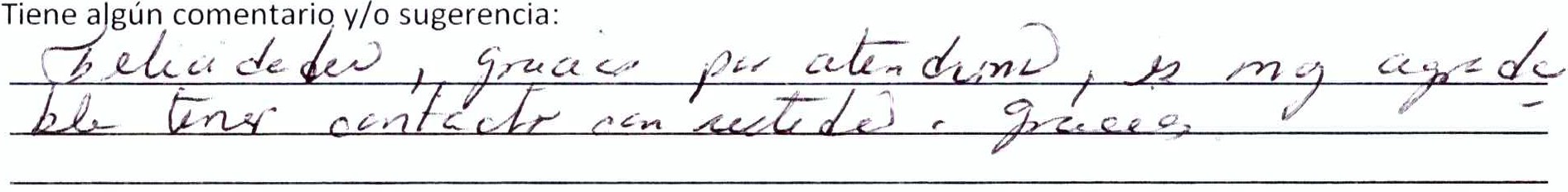 dt$/!_	\ \------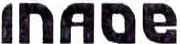 Programa Institucional de Visitas Guiadas Encuesta de SatisfacciónSolicitamos su apoyo para contestar esta encuesta, los resultados serán analizados y tomado s como base para mejorar nuestro servicio.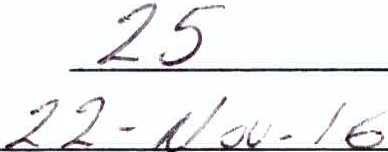 Número  de  alumno s :Fecha  de vi sita :Nivel educativo: (	) Primaria   (    ) Secundaria	) Bachillerato  J\í Licenciatura   (	) Otro.:.:..	_¿Por qué medio realizó usted la solicitud de vi s ita?(   ) Portal electrónico  (   ) Teléfono .)([Correo electrónico   (   ) Presencial  (   ) Oficio  (   ) Otro:--------Marque con una "X" el valor que considere conveniente en cada una de las preguntas, teniendo en cuenta su nivel de satisfacción en relación con los siguientes aspectos del programa de visitas guiadas al INAOE:l.	La información para realizar el trámite de solicitud de visita fue:(	) Confusa y exces iva    (     ) Deficiente    (	) Limitada    (	) Poco clara   C>qClara y s imple11.   ¿Al realizar la visita hubo discriminación en algún momento por parte del personal a cargo?	dJ(    ) Si   ( )(_NoEn caso de que haya contestado afirmativamente a la pregunta anterior , puede seña lar por favor la posible causade la discriminación:) Apariencia  fís ica    (	) Sexo   (	) Etnia   (	) Edad    (     ) Otro:12.- ¿Sabía ust ed, previamente a la visita, que este servicio no tiene costo?()4 Si	(	)NoTien e algún comentario y/o s ugerencia: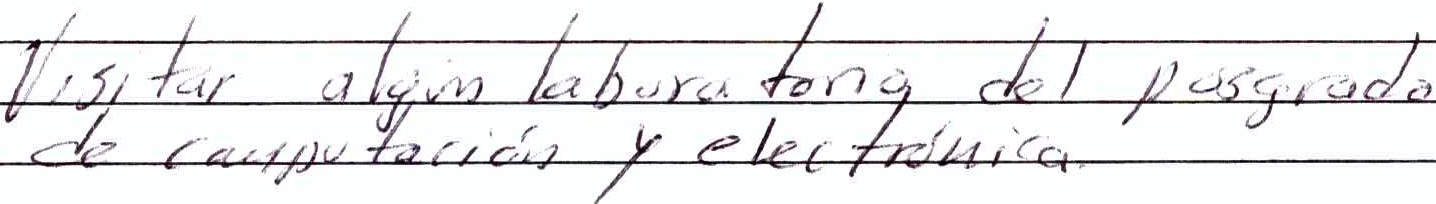 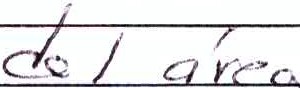 ,,/!¡¡¡;;¡-"'''' \\----"\\\\\-----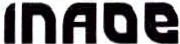 Programa Institucional de Visitas Guiadas Encuesta de SatisfacciónSolicitamos su apoyo para contestar esta encuesta, los resultados serán analizados y tomad os como base para mejorarnuestro servicio .Número de alumnos :	 	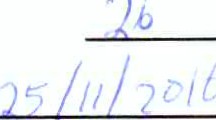 Fecha de visita :Nivel educativo : (    ) Primaria   (    ) Secundaria   (    ) Bachillerato   ( " '¡Licenciatura   (	) Otro.:.:..	_¿Por qué medio realizó usted la solicitu d de visita?(   (Portal electrónico  (   ) Teléfono   (   ) Correo electrónico   (   ) Presencial   (   ) Oficio  (   ) Otro :		_Marque con una "X" el valor que considere conveniente en cada una de las preguntas, teniendo en cuenta su nivel de satisfacción en relación con los siguientes aspectos del programa de visitas guiadas aiiNAOE:l.	La información para realizar el trámite de solic itud de visita fue :(    ) Confusa y excesiva   (    ) Deficiente   (    ) Limitada   (    ) Poco clara	Clara y simple11.   ¿Al realizar la visita hubo discriminación en algún momento por parte del personal a cargo? (   ) Si  ( / )NoEn caso de que haya contestado afirmativamente a la pregunta anterior , puede señalar por favor la posible causade la discriminación :(    ) Apariencia física   (    ) Sexo   (	) Etnia   (    ) Edad   (    ) Otro :12.- ¿Sabía usted, previamente a la visita , que este servicio no tiene costo? ( /)Si	(	)NoTiene algún comentario y/o sugerencia :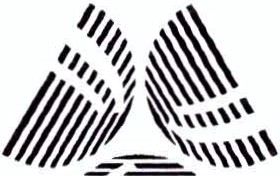 ---lnAaa	Programa Institucional de Visitas GuiadasEncuesta de SatisfacciónSolicitamos su apoyo para contestar esta encuesta, los resultados serán analizados y tomados como base para mejorarnuestro servicio. Número de alumnos : Fecha de vis ita: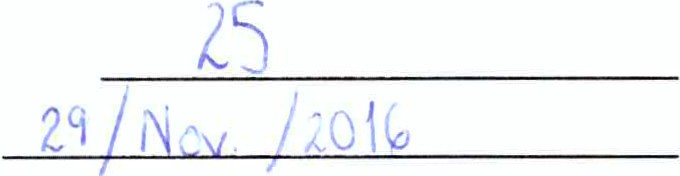 Nivel educativo : (     ) Primaria   (     ) Secundaria    (     ) Bachillerato	) Licenciatura   (    ) Otro.:..:..	_¿Por qué medio realizó usted la solicitud de visita?Portal electrónico  (    ) Teléfono    (    ) Correo electrónico    (   ) Presenc ial   (   ) Oficio  (    ) Otro :	_Marque con una "X" el valor que considere conveniente en cada una de las preguntas, teniendo en cuenta su nivel de satisfacción en relación con los siguientes aspectos del programa de visitas guiadas aiiNAOE:l.	La información para realizar el trámite de so licitud de visita fue :(     ) Confusa y excesiva    (	) Deficiente    (     ) Limitada    (     ) Poco clara    ( 'jJ Clara y simple11.    ¿Al realizar la visita hubo discriminación en algún momento por parte del personal a cargo? (  ) Si ()<J NoEn caso de que haya contestado afirmativamente a la pregunta anterior, puede señalar por favor la posible causade la discriminación:(     ) Apariencia  física    (     ) Sexo   (	) Etnia   (	) Edad   (     ) Otro :12.- óabía  usted, previamente  a  la visita,  que  este  servicio  no tiene  costo? (	Si	(	)NoTiene algún comentario y/o sugerencia:bueno	expc dcnc to .iMuchas gracias por su participación!dD!!--  \---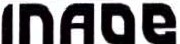 Programa Institucional de Visitas Guiadas Encuesta de SatisfacciónSolicitamos su apoyo para contestar esta encuesta, los resultados serán analizados y tomados como base para mejorar nuestro servicio .Número  de  alumnos:	11 	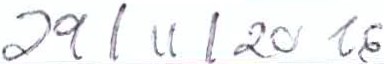 Fecha de visita :Nivel educativo: (	) Primaria   (    ) Secundaria   (    ) Bachillerato   (    ) Licenciatura   (t/ÍOtro.:...:	_¿Por qué medio realizó usted la solicitud de visita?( _{Portal electrónico  (  ) Teléfono  (  ) Correo electrónico   (  ) Presencial  (  ) Oficio  (  ) Otro :	_Marque con una "X" el valor que considere conveniente en cada una de las preguntas, teniendo en cuenta su nivel de satisfacción en relación con los siguientes aspectos del programa de visitas guiadas al INAOE:l.	La información para realizar el trámite de solicitud de visita fue :(    ) Confusa y excesiva   (	) Deficiente    (     ) Limitada   (     ) Poco clara    ( 0Ciara y sim ple11.    ¿Al realizar la visita hubo discriminación en algún momento por parte del personal a cargo? (    )Si  (	NoEn caso de que haya contestado afirmativamente a la pregunta anterior , puede señalar por favor la posible causade la discriminación :(    ) Apariencia física   (    ) Sexo   (	) Etnia   (    ) Edad   (    ) Otro :12.- ¿Sabía usted, previamente a la visita, que este servici o no tiene costo?(¡")Si	(	)NoTiene algún comentario y/o sugerencia :«¡J \----------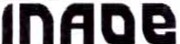 Programa Institucional de Visitas Guiadas Encuesta de SatisfacciónSolicitamos su apoyo para contestar esta encuesta, los resultados serán analizados y tomado s como base para mejorarnuestro servicio .Número de alumnos :	 	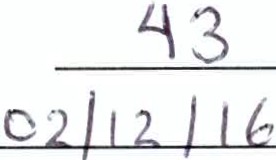 Fecha de visita :Nivel educativo : (	)  Primaria   (      ) Secundaria    (	)  Bachillerato   (.Xl ) Licenciatura   (	) Otro.:..:..	_¿Por qué medio realizó usted la solic itud de visita?(	Porta l electrónico   (    ) Teléfono   (    ) Correo electrónico    (    ) Presencial   {    ) Oficio  {    ) Otro :			_Marque con una "X" el valor que considere conveniente en cada una de las preguntas, teniendo en cuenta su nivel de satisfacción en relación con los siguientes aspectos del programa de visitas guiadas aiiNAOE:l.	La información pa ra realiza r el trámite de solicitud de visita fue:{	) Confusa y ex cesiva   {	) Deficiente   {	) Limitada   {	)  Poco clara    {¡<.)Clara y simple11.   ¿Al realizar la visita hubo discriminación en algún momento por parte del personal a cargo?{	)Si   {	)NoEn caso áe que haya contestado afirmativamente a la pregunta anterior, puede señalar por favor la posible causa de la discriminación:{	) Apariencia  física    {	) Sexo   {	) Etnia   {	) Edad   {	)  Otro:12.- ¿Sabía usted, previamente a la visita, que este servicio no tiene costo?{ )e ) Si	{	)NoTiene algún comentario y/o sugerenc ia :,:,/JJt	\---------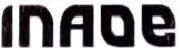 Programa Institucional de Visitas Guiadas Encuesta de SatisfacciónSolicitamos su apoyo para contestar esta encuesta , los resultados serán analizados y tomadoscomo base para mejorar nuestro servicio .Número de alumnos:Fecha de visita :Nivel educativo:;& 0 / Ú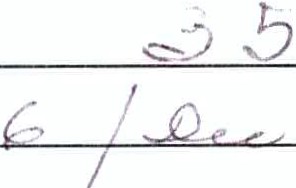 7) Primaria   (	) Secundar ia   (/<) Bachillerato   (	) Licenciatura   (	) Otro : _	__¿Por qué medio realizó usted la solicitud de visita?) Portal electrónico   (    ) Teléfono    ( )Q Correo electrónico    (    ) Presencial    (    ) Oficio)Otro:  	Marque con una 11X"  el valor  que considere conveniente en cada una de las preguntas, teniendo en cuenta su nivel de satisfacción en relación con los siguientes aspectos del programa de visitas guiadas   aiiNAOE:La información para realizar el trámite de solicitud de visita fue :(	) Confusa y excesiva   (	) Deficiente    (	) Limitada   (	) Poco clara    ('><[ Clara y simpleContinúa  a  la vuelta¿]--------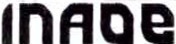 Programa Institucional de Visitas GuiadasEncuesta de Satisfacción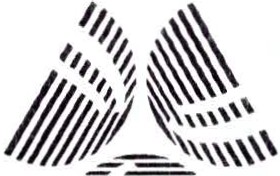 Solicitamos su apoyo para contestar esta encuesta , los resultados serán analizados y tomad oscomo base para mejorar nuestro servicio .Número de alumnos :  --""'----'-"<--------Fecha de visita :	O 6 - 12 - 1 6Nivel educativo :)  Primaria    (	) Secundaria   ( .)<4 Bachillerato   (	)  Licenciatura    (	)   Otro:	_¿Por qué medio realizó usted la solicitud de visita?(jO Portal electrónico   (   ) Teléfono    (   ) Correo electrónico    (   ) Presencial    (   ) Ofic io(     )Otro:  	Marque con una "X" el valor que considere conveniente en cada una de las preguntas, teniendo en cuenta su nivel de satisfacción en relación con los siguientes aspectos del programa de visitas guiadas aiiNAOE:La información para realizar el trámite de solicitud de visita fue :(	) Confusa y excesiva   (	) Deficiente    (	) Limitada   (	)  Poco clara     (>()Clara y simple1Continúa  a  la vueltadJD¡lJ \-----------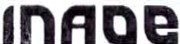 Programa Institucional de Visitas Guiadas Encuesta de SatisfacciónSolicitamos s u apoyo pa ra contestar esta encuesta, los resultados se rá n analizados y tomados como base para mejorarnuestro se rvicio.Número de alumnos:	 	Fecha de vis ita :	J.)/ ;Z. /j <--·Nivel educativo: (	) Prima ria   (    ) Secundaria   L.Xi Bac hillerato  (   ) Licenciatura   (	) Otro':-	_¿Por qué medio realizó usted la solicitud de vi s ita?(¡<() Portal electrónico   (   ) Teléfono   (   ) Correo electrónico    (   ) Presencial   (   ) Oficio  (   ) Otro :		__Marque con una "X" el valor que considere conveniente en cada una de las preguntas, teniendo en cuenta su nivel de satisfacción en relación con los siguientes aspectos del programa de visitas guiadas aiiNAOE:l.	La información para realizar el tr á mite de solicitud de vis ita fue :(     ) Confusa y ex ces iva   (     ) Deficient e   (	) Limitada    (	) Poco clara    ('¡(} Clara y si mple11.   ¿Al realizar la visita hubo disc riminación en algún momento por parte del personal a cargo?	c:D(    )Si   ( .t<) NoEn caso de que haya contestado afirmativamente a la pregunta anterior, puede seña lar por favor la posible causade la disc riminación :(     ) Apariencia  fís ica    (	) Sexo   (    ) Etnia   (	) Edad   (	)  Otro:12.- ¿Sa bía ust ed, previam ente a la vis ita, que este servicio no tiene costo?(A'!) Si	(	)Nolec	u/_s r   )q.- /	f ;it r /c<.//c-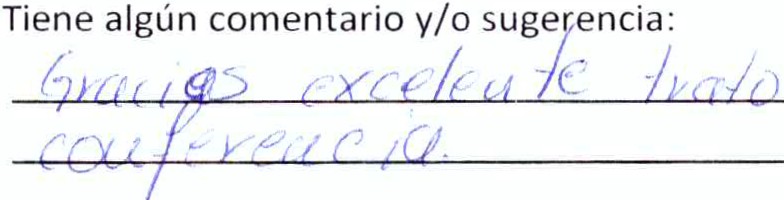 i Muchas gracias por su participación!Aspectos a evaluarA.-  Insatisfactorio	B.- Malo	C.- Regular	D.- Bueno	E.- SatisfactorioAspectos a evaluarA.-  Insatisfactorio	B.- Malo	C.- Regular	D.- Bueno	E.- SatisfactorioNivel desatisfacciónNivel desatisfacciónNivel desatisfacciónNivel desatisfacciónNivel desatisfacciónAspectos a evaluarA.-  Insatisfactorio	B.- Malo	C.- Regular	D.- Bueno	E.- SatisfactorioAspectos a evaluarA.-  Insatisfactorio	B.- Malo	C.- Regular	D.- Bueno	E.- SatisfactorioABeoE2.El proceso de solicitud fue:X3.Los tiempos de respuesta a la solicitud de visita fue :X4.Cómo considera el tiempo asignado en cada una de las act ividades :X5.Los contenidos académicos de las conferencias y/o charlas escuchadas enlas distintas áreas fueron :)(6.Las instalaciones o medios donde le atendieron son:)(7.Si tuvo problemas, d udas o inquietudes , se le mostró un sincero interésen resolverlos:;x8.El trato que recibió por parte de los servidores públicos que le atendieronfue :)<'9.El número de personas que atienden es suficiente para dar servicio a losinteresados es:X10.En términos generales considera que el servicio recibido fue:\(Aspectos a evaluarA.-    Insatisfactorio	B .- Malo	C.- Regular	D.- Bueno	E.-   SatisfactorioAspectos a evaluarA.-    Insatisfactorio	B .- Malo	C.- Regular	D.- Bueno	E.-   SatisfactorioNivel desatisfacciónNivel desatisfacciónNivel desatisfacciónNivel desatisfacciónNivel desatisfacciónAspectos a evaluarA.-    Insatisfactorio	B .- Malo	C.- Regular	D.- Bueno	E.-   SatisfactorioAspectos a evaluarA.-    Insatisfactorio	B .- Malo	C.- Regular	D.- Bueno	E.-   SatisfactorioABeDE2.El proceso de solicitud fue:X3.Los tiempos de respuesta a la solicitud de visita fue :><4.Cómo considera el tiempo asignado en cada una de las actividades:.)(S.Los contenidos académicos de las conferencias y/o charlas escuchadas enlas distintas áreas fueron:><6.Las instalaciones o medios donde le atendieron son:><7.Si tuvo problemas, dudas o inquietudes, se le mostró un sincero interésen resolverlos :X8.El trato que recibió por parte de los servidores públicos que le atendieron fue:I  X9.El número de personas que atienden es suficiente para dar servicio a los interesados  es:">(10.En términos generales considera que el servicio recibido fue:)<Aspectos a evaluarA.- Insatisfactorio	B.- Malo	C.- Regular	D.- Bueno	E.- SatisfactorioAspectos a evaluarA.- Insatisfactorio	B.- Malo	C.- Regular	D.- Bueno	E.- SatisfactorioNivel desatisfacciónNivel desatisfacciónNivel desatisfacciónNivel desatisfacciónNivel desatisfacciónAspectos a evaluarA.- Insatisfactorio	B.- Malo	C.- Regular	D.- Bueno	E.- SatisfactorioAspectos a evaluarA.- Insatisfactorio	B.- Malo	C.- Regular	D.- Bueno	E.- SatisfactorioABeDE2.El proceso de solicitud fue:;l'3.Los tiempos de respuesta a la solicitud de visita fue:i4.Cómo considera el tiempo asignado en cada una de las actividades:rtÍ5.Los contenidos académicos de las conferencias y/o charlas escuchadas enlas distintas áreas fueron :)6.Las instalaciones o medios donde le atendieron son:i7.Si tuvo problemas, dudas o inquietudes, se le mostró un sincero interésen resolverlos:X8.El trato que recibió por parte de los servidores públicos que le atendieronfue:9.El número de personas que atienden es suficiente para dar servicio a losinteresados es :V10.En términos generales considera que el servicio recibido fue:ÁAspectos a evaluarA.- Insatisfactor io	B.- Malo	C.- Regular	0.- Bueno	E.- SatisfactorioAspectos a evaluarA.- Insatisfactor io	B.- Malo	C.- Regular	0.- Bueno	E.- SatisfactorioNivel de satisf acciónNivel de satisf acciónNivel de satisf acciónNivel de satisf acciónNivel de satisf acciónAspectos a evaluarA.- Insatisfactor io	B.- Malo	C.- Regular	0.- Bueno	E.- SatisfactorioAspectos a evaluarA.- Insatisfactor io	B.- Malo	C.- Regular	0.- Bueno	E.- SatisfactorioABeoE2.El proceso de solicitud fue:V3.Los tiempos de respuesta a la solicitud de visita fue :4.Cómo considera el tiempo asignado en cada una de las act ividades:'5.Los contenidos académicos de las conferencias y/o charlas escuchadas enlas distintas áreas fueron:X6.Las instalaciones o medios donde le atendieron son:;>47.Si tuvo problemas, dudas o inquietudes, se le mostró un sincero interésen resolverlos:X8.El trato que recibió por parte de los servidores públicos que le atendieron fue :)<19.El número de personas que atienden es suficiente para dar servicio a losinteresados  es:)410.En términos generales considera que el servicio recibido fue :'JIAspectos a evaluarA.-  Insatisfactorio	8.-  Malo	C.- Regular	D.- Bueno	E.- Satisfactor ioAspectos a evaluarA.-  Insatisfactorio	8.-  Malo	C.- Regular	D.- Bueno	E.- Satisfactor ioAspectos a evaluarA.-  Insatisfactorio	8.-  Malo	C.- Regular	D.- Bueno	E.- Satisfactor ioNivel de satisfa cciónNivel de satisfa cciónNivel de satisfa cciónNivel de satisfa cciónNivel de satisfa cciónAspectos a evaluarA.-  Insatisfactorio	8.-  Malo	C.- Regular	D.- Bueno	E.- Satisfactor ioAspectos a evaluarA.-  Insatisfactorio	8.-  Malo	C.- Regular	D.- Bueno	E.- Satisfactor ioAspectos a evaluarA.-  Insatisfactorio	8.-  Malo	C.- Regular	D.- Bueno	E.- Satisfactor ioA8eDE2.2.El proceso de solicitud fue :I Y..,.I Y..,.3.3.Los t iempos de respuesta a la solicitud de visita fue :'f...4.4.Cómo considera el tiempo asignado en cada una de las actividades :'1-..5.5.Los contenidos académicos de las conferencias y/o charlas escuchadas enlas distintas áreas fueron:1"/-6..Las instalaciones o medios donde le atendieron son :7..Si tuvo  problemas, dudas o inquietudes , se le mostró un s incero interésen resolverlos :K8 .8 .El trato que recibió por parte de los servidores públicos que le atendieron fue:·9.9.El número de personas que atienden es suficiente para dar servicio a los interesados es:J-.-10.10.En términos generales considera que el servicio recibido fue :Aspectos a evaluarA.-   Insatisfactorio	B.- Malo	C.- Regular	D.- Bueno	E.- SatisfactorioAspectos a evaluarA.-   Insatisfactorio	B.- Malo	C.- Regular	D.- Bueno	E.- SatisfactorioNivel desatisfacciónNivel desatisfacciónNivel desatisfacciónNivel desatisfacciónNivel desatisfacciónAspectos a evaluarA.-   Insatisfactorio	B.- Malo	C.- Regular	D.- Bueno	E.- SatisfactorioAspectos a evaluarA.-   Insatisfactorio	B.- Malo	C.- Regular	D.- Bueno	E.- SatisfactorioABeDE2.El proceso de solicitud en fue:X3.Los t iempos de respuesta a la solicitud de vis ita fue :1 )!4.Como considera el tiempo asignado en cada una de las actividades :XS.Los contenidos académicos de las conferencias y/o charlas escuchadas enlas distintas áreas fueron :X6.Las instalaciones o medios donde le atendieron son :X7 .Situvo problemas, dudas o inquietudes,se le mostró un sincero interés en resolverlos:X8.El trato que recib ió por parte de los servidores públicos que le atendieronfue :X9.El número de personas que atienden es suficiente para dar servicio a losinteresados es:l(10.En términos genera les considera que el servic io recibido fue :){Aspectos a evaluarA.-   Insatisfactorio	B .- Malo	C.- Regular	D.- Bueno	E.- SatisfactorioAspectos a evaluarA.-   Insatisfactorio	B .- Malo	C.- Regular	D.- Bueno	E.- SatisfactorioNivel desatisfacciónNivel desatisfacciónNivel desatisfacciónNivel desatisfacciónNivel desatisfacciónAspectos a evaluarA.-   Insatisfactorio	B .- Malo	C.- Regular	D.- Bueno	E.- SatisfactorioAspectos a evaluarA.-   Insatisfactorio	B .- Malo	C.- Regular	D.- Bueno	E.- SatisfactorioABeoE2.El proceso de solicitud fue :)(3.Los tiempos de respuesta a la solicitud de visita fue :)(4 .Cómo considera el tiempo asignado en cada una de las actividades :'XS.Los contenidos académicos de las conferencias y/o charlas escuchadas en las distintas áreas fueron:X6.Las instalaciones o medios donde le atendieron son:)(7.Si tuvo problemas , dudas o inquietudes, se le mostró un sincero interés en resolverlos :X8.El trato que recibió por parte de los servidores públicos que le atend ieronfue :X9.El número de personas que atienden es suficiente para dar servicio a los interesados es :X10.En términos generales considera que el servicio recibido fue :'XAspectos a evaluarA.- Insatisfactorio	B.- Malo	C.- Regular	0.- Bueno	E.- SatisfactorioAspectos a evaluarA.- Insatisfactorio	B.- Malo	C.- Regular	0.- Bueno	E.- SatisfactorioNivel desatisfacciónNivel desatisfacciónNivel desatisfacciónNivel desatisfacciónNivel desatisfacciónAspectos a evaluarA.- Insatisfactorio	B.- Malo	C.- Regular	0.- Bueno	E.- SatisfactorioAspectos a evaluarA.- Insatisfactorio	B.- Malo	C.- Regular	0.- Bueno	E.- SatisfactorioABeoE2.El proceso de solicitud fue :(/3.Los tiempos de respuesta a la solicitud de visita fue:(/4.Cómo considera el tiempo asigna do en cada una de las actividades:V5.Los contenidos académ icos de las conferencias y/o charlas escuchadas enlas distintas áreas fueron:V6.Las insta laciones o medios donde le atendieron son :(/7.Si tuvo problemas, dudas o inquietudes, se le mostró un sincero interésen resolverlos:(/8.El trato que recibió por parte de los servidores públicos que le atendieronfue:,/9.El número de personas que atienden es suficiente para dar servicio a losinteresados es:v10.En términos generales consider QÁque el servicio recibido fue:¡/Aspectos a evaluarA.- Insatisfactorio	B.- Malo	C.- Regular	D.- Bueno	E.- SatisfactorioAspectos a evaluarA.- Insatisfactorio	B.- Malo	C.- Regular	D.- Bueno	E.- SatisfactorioNivel desatisfacciónNivel desatisfacciónNivel desatisfacciónNivel desatisfacciónNivel desatisfacciónAspectos a evaluarA.- Insatisfactorio	B.- Malo	C.- Regular	D.- Bueno	E.- SatisfactorioAspectos a evaluarA.- Insatisfactorio	B.- Malo	C.- Regular	D.- Bueno	E.- SatisfactorioABeoE2.El proceso de solicitud fue:,r3.Los tiempos de respuesta a la solicitud de visita fue:/4.Cómo considera el tiempo asignado en cada una de las actividades :yS.Los contenidos académicos de las conferencias y/o charlas escuchadas en las distintas áreas fueron :/6.Las instalaciones o medios donde le atendieron son:y7.Si tuvo problemas, dudas o inquietudes, se le mostró un sincero interésen resolverlos :V8.El trato que recibió por parte de los servidores públicos que le atendieronfue:/9.El número de personas que atienden es suficiente para dar servicio a los interesados  es:/10.En términos generales considera que el servicio recibido fue:VAspectos a evaluarA.-  Insa tisfactorio	B.- Malo	C.- Regular	D.- Bueno	E.- SatisfactorioAspectos a evaluarA.-  Insa tisfactorio	B.- Malo	C.- Regular	D.- Bueno	E.- SatisfactorioNivel de satisfacciónNivel de satisfacciónNivel de satisfacciónNivel de satisfacciónNivel de satisfacciónAspectos a evaluarA.-  Insa tisfactorio	B.- Malo	C.- Regular	D.- Bueno	E.- SatisfactorioAspectos a evaluarA.-  Insa tisfactorio	B.- Malo	C.- Regular	D.- Bueno	E.- SatisfactorioABeDE2 .El proceso de solicitud fue:X3.Los tiempo s de res puesta a la solicitud de visita fue:X4.Cómo considera el tiempo asignado en cada una de las actividades :·xS.Los contenidos académicos de las conferencia s y/o charlas escuchadas en las distinta sáreas fueron :1X6.Las instalacione s o medios donde le atendieron son:;<.7.Si tuvo problemas, dudas o inquietude s, se le mostró un s incero interés en resolverlos:X8.El trato que recibió por parte de los se rvidores públicos que le atend ieron fue:x9.El número de personas que atienden es s uficiente para dar ser vicio a los interesados es :X10.En término s generales considera que el ser vicio recibido fue:><Aspectos a evaluarA.- Insatisfactorio	B.- Malo	C.- Regular	D.- Bueno	E.- SatisfactorioAspectos a evaluarA.- Insatisfactorio	B.- Malo	C.- Regular	D.- Bueno	E.- SatisfactorioNivel de satisfacciónNivel de satisfacciónNivel de satisfacciónNivel de satisfacciónNivel de satisfacciónAspectos a evaluarA.- Insatisfactorio	B.- Malo	C.- Regular	D.- Bueno	E.- SatisfactorioAspectos a evaluarA.- Insatisfactorio	B.- Malo	C.- Regular	D.- Bueno	E.- SatisfactorioABeoE2.El proceso de solicitud fue :/3.Los tiempos de respuesta a la solicitud de visita fue:/4.Cómo considera el tiempo as ignado en cada una de las actividades :/S.Los contenidos académicos de las conferencias y/o charlas escuchadas en las distintas áreas fueron :/6.Las instalaciones o medios donde le atendie ron son :7.Si tuvo problemas, dudas o inquietudes, se le mostró un sincero interés en resolverlos :8.El trato que recibió por parte de los servidores públicos que le atendieron fue :9.El número de personas que atienden es suficiente para dar servicio a los interesados es :/10.En términos generales considera que el se rvicio recibido fue:/Aspectos a evaluarA.- Insatisfactorio	B.- Malo	C.- Regular	D.- Bueno	E.- SatisfactorioAspectos a evaluarA.- Insatisfactorio	B.- Malo	C.- Regular	D.- Bueno	E.- SatisfactorioNivel de satisfacciónNivel de satisfacciónNivel de satisfacciónNivel de satisfacciónNivel de satisfacciónAspectos a evaluarA.- Insatisfactorio	B.- Malo	C.- Regular	D.- Bueno	E.- SatisfactorioAspectos a evaluarA.- Insatisfactorio	B.- Malo	C.- Regular	D.- Bueno	E.- SatisfactorioABeoE2 .El proceso de solicitud fue :'<3.Los tiempos de respuesta a la solicitud de visita fue :·4.Cómo considera el tiempo asignado en cada una de las actividades :X'S.Los contenidos académicos de las conferencias y/o charlas escuchadas en las dist intasáreas fueron:X6.Las instalaciones o medios donde le atendieron son:k'7.Si tuvo problemas, duda s o inquietudes, se le mostró un sincero interés en resolverlos:8.El trato que recibió por parte de los servidores públicos que le atendieron fue :.)(9.El número de personas que atienden es suficiente para dar servicio a los interesados es :X10.En términos generales considera que el servicio recibido fue :XAspectos a evaluarA.-   Insatisfactorio	B.- Malo	C.- Regular	D.- Bueno	E.- SatisfactorioAspectos a evaluarA.-   Insatisfactorio	B.- Malo	C.- Regular	D.- Bueno	E.- SatisfactorioNivel de satisfacciónNivel de satisfacciónNivel de satisfacciónNivel de satisfacciónNivel de satisfacciónAspectos a evaluarA.-   Insatisfactorio	B.- Malo	C.- Regular	D.- Bueno	E.- SatisfactorioAspectos a evaluarA.-   Insatisfactorio	B.- Malo	C.- Regular	D.- Bueno	E.- SatisfactorioABeDE2.El proceso de solicitud fue :j(3.Los tiempos de respuesta a la solicitud de visita fue:;<l4.Cómo considera el t iempo asignado en cada una de las actividades:'tS.Los contenidos académicos de las conferencias y/o charlas escuchadas en las distintasáreas fueron :X6.Las instalaciones o medios donde le atendieron son:X7.Si tuvo problemas, dudas o inquietudes, se le mostró un sincero interés en resolverlos :X8.El trato que recibió por parte de los servidores públicos que le atendieron fue :-;.¡,_9.El número de personas que atienden es suficiente para dar servicio a los interesados es:X10.En términos generales considera que el servicio recibido fue:"/...Aspectos a evaluarA.-   Insatisfactorio	B.- Malo	C.- Regular	D.- Bueno	E.- SatisfactorioAspectos a evaluarA.-   Insatisfactorio	B.- Malo	C.- Regular	D.- Bueno	E.- SatisfactorioNivel de satisfacciónNivel de satisfacciónNivel de satisfacciónNivel de satisfacciónNivel de satisfacciónAspectos a evaluarA.-   Insatisfactorio	B.- Malo	C.- Regular	D.- Bueno	E.- SatisfactorioAspectos a evaluarA.-   Insatisfactorio	B.- Malo	C.- Regular	D.- Bueno	E.- SatisfactorioABeDE2 .El proceso de solicitud fue :'')(3.Los tiempos de respuesta a la solicitud de visita fue :')(4 .Cómo considera el tiempo asignado en cada una de las actividades:'>(S.Los contenidos académicos de las conferencias y/o charlas escuchadas en las distintasáreas fueron :'/..6 .Las instalaciones o medios donde le atendieron son:'1-.7.Si tuvo problemas, dudas o inquietudes, se le mostró un sincero interés en resolverlos :1')(8.El trato que recibió por parte de los servidores públicos que le atendieron fue :-,¿._9.El número de personas que atienden es suficiente para dar servicio a los interesados es:IX10.En término s generales considera que el servicio recibido fue :il'Aspectos a evaluarA.-   Insatisfactorio	B.- Malo	C.- Regular	D.- Bueno	E.- SatisfactorioAspectos a evaluarA.-   Insatisfactorio	B.- Malo	C.- Regular	D.- Bueno	E.- SatisfactorioNivel desatisfacciónNivel desatisfacciónNivel desatisfacciónNivel desatisfacciónNivel desatisfacciónAspectos a evaluarA.-   Insatisfactorio	B.- Malo	C.- Regular	D.- Bueno	E.- SatisfactorioAspectos a evaluarA.-   Insatisfactorio	B.- Malo	C.- Regular	D.- Bueno	E.- SatisfactorioABeDE2.El proceso de solicitud fue :IX3.Los tiempos de respuesta a la solicitud de visita fue :><4.Cómo considera el tiempo asignado en cada una de las actividades:XS.Los contenidos académicos de las conferencias y/o charlas escuchadas enlas distintas áreas fueron:"X6.Las instalaciones o medios donde le atendieron son :·x7.Si tuvo problemas, dudas o inquietudes, se le mostró un sincero interésen resolverlos :X8.El trato que recibió por parte de los servidores públicos que le atendieron fue:1;<lX9.El número de personas que atienden es suficiente para dar servicio a losinteresados es :1;<lX10.En términos generales considera que el servicio recibido fue :'XAspectos a evaluarA.- Insa tisfactorio	B.· Malo	C.- Regular	0.- Bueno	E.- SatisfactorioAspectos a evaluarA.- Insa tisfactorio	B.· Malo	C.- Regular	0.- Bueno	E.- SatisfactorioNivel de satisfacciónNivel de satisfacciónNivel de satisfacciónNivel de satisfacciónNivel de satisfacciónAspectos a evaluarA.- Insa tisfactorio	B.· Malo	C.- Regular	0.- Bueno	E.- SatisfactorioAspectos a evaluarA.- Insa tisfactorio	B.· Malo	C.- Regular	0.- Bueno	E.- SatisfactorioABeoE2.El proceso de solicitud fue :X:3 .Los tiempo s de respuesta a  la solicitud de visita  fu e:x4 .Cómo cons idera el tiempo asignado en cada una de las actividades:yS .Los contenido s académicos  de  las confer encias y/o charlas  escuchadas  en las distinta sáreas  fueron :K6.Las instalaciones o medios donde le atendieron so n:X7.Si tuvo problemas, dudas o inquietudes, se le mostró un s incero interés en resolverlos :x8.El trato que recibió por parte de los servidores público s que le atendieron fue :Y,9.El número de perso nas que atienden es s uficiente para dar ser vicio a los inter esados es:'X10.En término s generale s considera  que el servicio  recibido fue:Y..